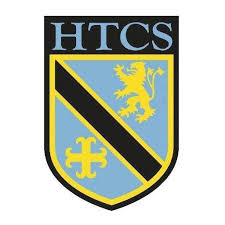                           Mathematics Faculty                         Year 10 Foundation – Autumn Term 2                         Unit 4 Overview – Representing and Interpreting DataTopicKey IdeasProgressProgressProgressTopicKey IdeasRAGRepresenting and Interpreting DataI can understand the limitations of sampling and recognise representative samples.Representing and Interpreting DataI can identify primary, secondary, discrete and continuous data.Representing and Interpreting DataI can construct and interpret pie charts.Representing and Interpreting DataI can construct and interpret time series graphs.Representing and Interpreting DataI can construct and interpret scatter graphs.Representing and Interpreting DataI can calculate averages from frequency and grouped frequency tables.Representing and Interpreting DataI can use statistics to compare populations.LessonLearning FocusAssessmentKey Words1Understanding the limitations of sampling.  Recognising representative samples. (CM clips 281 & 282)Formative assessment strategies e.g. MWBs, whole class questioning, Diagnostic Questions, SLOP time with self-assessment, Live Marking etc.Assessment is also supported with our use of ILOs, set through Century Learning, Corbettmaths, Dr Frost Maths and Justmaths.Finally, units are assessed through skills checks and half termly assessments, as part of our Assessment Calendar in Mathematics.sample, population, limitation, representative, bias, random, stratified2Constructing and interpreting pie charts (CM clips 163 & 164)Formative assessment strategies e.g. MWBs, whole class questioning, Diagnostic Questions, SLOP time with self-assessment, Live Marking etc.Assessment is also supported with our use of ILOs, set through Century Learning, Corbettmaths, Dr Frost Maths and Justmaths.Finally, units are assessed through skills checks and half termly assessments, as part of our Assessment Calendar in Mathematics.pie chart, construct, interpret, frequency, angle, sector3Plotting and interpreting time-series graphs.Formative assessment strategies e.g. MWBs, whole class questioning, Diagnostic Questions, SLOP time with self-assessment, Live Marking etc.Assessment is also supported with our use of ILOs, set through Century Learning, Corbettmaths, Dr Frost Maths and Justmaths.Finally, units are assessed through skills checks and half termly assessments, as part of our Assessment Calendar in Mathematics.time series, plot, interpret, trend, value, predict4Constructing scatter graphs and recognising correlation (CM clips 165 & 168)Formative assessment strategies e.g. MWBs, whole class questioning, Diagnostic Questions, SLOP time with self-assessment, Live Marking etc.Assessment is also supported with our use of ILOs, set through Century Learning, Corbettmaths, Dr Frost Maths and Justmaths.Finally, units are assessed through skills checks and half termly assessments, as part of our Assessment Calendar in Mathematics.scatter graph, construct, coordinate, correlation, relationship, positive, negative5Using lines of best fit to estimate unknown values (CM clips 166 & 167)Formative assessment strategies e.g. MWBs, whole class questioning, Diagnostic Questions, SLOP time with self-assessment, Live Marking etc.Assessment is also supported with our use of ILOs, set through Century Learning, Corbettmaths, Dr Frost Maths and Justmaths.Finally, units are assessed through skills checks and half termly assessments, as part of our Assessment Calendar in Mathematics.scatter graph, construct, coordinate, correlation, relationship, positive, negative, line of best fit, interpolation, extrapolation, estimate 6Calculating the mean, median, mode and range from frequency tables (CM clips 51 & 54)Formative assessment strategies e.g. MWBs, whole class questioning, Diagnostic Questions, SLOP time with self-assessment, Live Marking etc.Assessment is also supported with our use of ILOs, set through Century Learning, Corbettmaths, Dr Frost Maths and Justmaths.Finally, units are assessed through skills checks and half termly assessments, as part of our Assessment Calendar in Mathematics.average, mean, median, mode, modal, range, frequency7Calculating an estimate of the mean and finding the interval containing the median for a grouped frequency distribution (CM clips 52 & 55)Formative assessment strategies e.g. MWBs, whole class questioning, Diagnostic Questions, SLOP time with self-assessment, Live Marking etc.Assessment is also supported with our use of ILOs, set through Century Learning, Corbettmaths, Dr Frost Maths and Justmaths.Finally, units are assessed through skills checks and half termly assessments, as part of our Assessment Calendar in Mathematics.average, mean, median, frequency, grouped, interval, estimate8Applying statistics to describe and compare populations (CM clips 50 – 57)Formative assessment strategies e.g. MWBs, whole class questioning, Diagnostic Questions, SLOP time with self-assessment, Live Marking etc.Assessment is also supported with our use of ILOs, set through Century Learning, Corbettmaths, Dr Frost Maths and Justmaths.Finally, units are assessed through skills checks and half termly assessments, as part of our Assessment Calendar in Mathematics.average, mean, median, mode, modal, range, compare, outlier